Уважаемые руководители!Направляем для работы письмо и.о. директора департамента государственной политики в сфере общего образования Министерства образования и науки Российской Федерации Мануйловой И.В. от 16 мая 2017 г. № 08-961После доработки Минобранауки России Правил проведения Конкурса на получение денежного поощрения лучшими учителями (далее - Конкурс) они оперативно будут направлены в муниципалитеты для информирования учителей – претендентов на участие в Конкурсе в 2017 году.При подготовке конкурсных материалов рекомендуем ориентироваться на приказ Минобранауки России от 6 апреля 2015 г. №362 «Об утверждении правил проведения конкурса на получение денежного поощрения лучшими учителями», а также брать за основу показатели критериев отбора при экспертизе материалов, представляемых на получение денежного поощрения лучшими учителями, утвержденными приказом Министерства образования и науки Пермского края от 6 мая 2016 г. № СЭД-26-01-06-301 «Об утверждении показателей критериев отбора при экспертизе материалов, представляемых учителями Пермского края для получения денежного поощрения в 2016 году».Просим довести данную информацию до заместителей директоров по УВР (заместителей по методической работе ОО) и всех заинтересованных учителей. Назначить ответственное лицо в ОО за подготовку необходимого пакета документов для участия в Конкурсе.В срок до 30 мая 2017 г. письменно сообщить о намерении участвовать в данном Конкурсе директору МАУ ДПО «ЦНМО» Малаховой К.В.При получении из Министерства образования и науки Пермского края необходимых документов по Конкурсу планируем создать экспертную группу по рассмотрению конкурсных материалов.Объективность данных, точность их оформления и представления позволят Вашему претенденту победить в Конкурсе.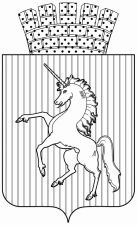 УПРАВЛЕНИЕ ОБРАЗОВАНИЯ АДМИНИСТРАЦИИ ГОРОДА ЛЫСЬВЫул. Мира, д. 26, г. Лысьва,  
Пермский край, 618900Тел/ факс (34249) 6 02 03 E-mail: lysva_ypr@mail.ruОКПО 02113627, ОГРН 1025901925499,ИНН/КПП 5918002508/591801001УПРАВЛЕНИЕ ОБРАЗОВАНИЯ АДМИНИСТРАЦИИ ГОРОДА ЛЫСЬВЫул. Мира, д. 26, г. Лысьва,  
Пермский край, 618900Тел/ факс (34249) 6 02 03 E-mail: lysva_ypr@mail.ruОКПО 02113627, ОГРН 1025901925499,ИНН/КПП 5918002508/591801001УПРАВЛЕНИЕ ОБРАЗОВАНИЯ АДМИНИСТРАЦИИ ГОРОДА ЛЫСЬВЫул. Мира, д. 26, г. Лысьва,  
Пермский край, 618900Тел/ факс (34249) 6 02 03 E-mail: lysva_ypr@mail.ruОКПО 02113627, ОГРН 1025901925499,ИНН/КПП 5918002508/591801001УПРАВЛЕНИЕ ОБРАЗОВАНИЯ АДМИНИСТРАЦИИ ГОРОДА ЛЫСЬВЫул. Мира, д. 26, г. Лысьва,  
Пермский край, 618900Тел/ факс (34249) 6 02 03 E-mail: lysva_ypr@mail.ruОКПО 02113627, ОГРН 1025901925499,ИНН/КПП 5918002508/591801001УПРАВЛЕНИЕ ОБРАЗОВАНИЯ АДМИНИСТРАЦИИ ГОРОДА ЛЫСЬВЫул. Мира, д. 26, г. Лысьва,  
Пермский край, 618900Тел/ факс (34249) 6 02 03 E-mail: lysva_ypr@mail.ruОКПО 02113627, ОГРН 1025901925499,ИНН/КПП 5918002508/591801001УПРАВЛЕНИЕ ОБРАЗОВАНИЯ АДМИНИСТРАЦИИ ГОРОДА ЛЫСЬВЫул. Мира, д. 26, г. Лысьва,  
Пермский край, 618900Тел/ факс (34249) 6 02 03 E-mail: lysva_ypr@mail.ruОКПО 02113627, ОГРН 1025901925499,ИНН/КПП 5918002508/591801001УПРАВЛЕНИЕ ОБРАЗОВАНИЯ АДМИНИСТРАЦИИ ГОРОДА ЛЫСЬВЫул. Мира, д. 26, г. Лысьва,  
Пермский край, 618900Тел/ факс (34249) 6 02 03 E-mail: lysva_ypr@mail.ruОКПО 02113627, ОГРН 1025901925499,ИНН/КПП 5918002508/591801001УПРАВЛЕНИЕ ОБРАЗОВАНИЯ АДМИНИСТРАЦИИ ГОРОДА ЛЫСЬВЫул. Мира, д. 26, г. Лысьва,  
Пермский край, 618900Тел/ факс (34249) 6 02 03 E-mail: lysva_ypr@mail.ruОКПО 02113627, ОГРН 1025901925499,ИНН/КПП 5918002508/591801001УПРАВЛЕНИЕ ОБРАЗОВАНИЯ АДМИНИСТРАЦИИ ГОРОДА ЛЫСЬВЫул. Мира, д. 26, г. Лысьва,  
Пермский край, 618900Тел/ факс (34249) 6 02 03 E-mail: lysva_ypr@mail.ruОКПО 02113627, ОГРН 1025901925499,ИНН/КПП 5918002508/591801001УПРАВЛЕНИЕ ОБРАЗОВАНИЯ АДМИНИСТРАЦИИ ГОРОДА ЛЫСЬВЫул. Мира, д. 26, г. Лысьва,  
Пермский край, 618900Тел/ факс (34249) 6 02 03 E-mail: lysva_ypr@mail.ruОКПО 02113627, ОГРН 1025901925499,ИНН/КПП 5918002508/591801001Руководителям общеобразовательных организаций25.05.201725.05.2017№632Руководителям общеобразовательных организацийНа № На №  отРуководителям общеобразовательных организацийРуководителям общеобразовательных организацийРуководителям общеобразовательных организацийОб организации работыОб организации работыОб организации работыОб организации работыОб организации работыОб организации работыНачальник УправленияНачальник УправленияТ.А.ЕнтальцеваНовикова Н.А. 2-61-42Новикова Н.А. 2-61-42